华中科技大学 引力中心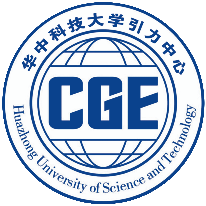 MEMS洁净室门禁权限开通申请表备注： 1．本申请表仅用于引力中心人员申请MEMS洁净室准入权限。2．经洁净室安全负责人审批同意后方可开通准入权限。未经许可，任何人不得擅自进入洁净室。3．洁净室准入人员必须自觉遵守洁净室管理制度，规范操作，否则将被取消准入资格。4．此申请表由洁净室统一编号存档。No.姓  名联系方式课题组身  份学生学生学生老师老师老师身  份学号入校年份身  份年级人事编号身  份导师申请理由开通方式□校园卡    □临时卡□校园卡    □临时卡□校园卡    □临时卡□校园卡    □临时卡□校园卡    □临时卡□校园卡    □临时卡人员类别及相关手续□MAG组成员   □已通过MEMS洁净室安全考试，成绩______ □引力中心其他成员   □已通过MEMS洁净室安全考试，成绩______    □仪器/环境使用申请单□MAG组成员   □已通过MEMS洁净室安全考试，成绩______ □引力中心其他成员   □已通过MEMS洁净室安全考试，成绩______    □仪器/环境使用申请单□MAG组成员   □已通过MEMS洁净室安全考试，成绩______ □引力中心其他成员   □已通过MEMS洁净室安全考试，成绩______    □仪器/环境使用申请单□MAG组成员   □已通过MEMS洁净室安全考试，成绩______ □引力中心其他成员   □已通过MEMS洁净室安全考试，成绩______    □仪器/环境使用申请单□MAG组成员   □已通过MEMS洁净室安全考试，成绩______ □引力中心其他成员   □已通过MEMS洁净室安全考试，成绩______    □仪器/环境使用申请单□MAG组成员   □已通过MEMS洁净室安全考试，成绩______ □引力中心其他成员   □已通过MEMS洁净室安全考试，成绩______    □仪器/环境使用申请单审批导师意见（学生申领时需要导师审核）：签字：                  年    月    日导师意见（学生申领时需要导师审核）：签字：                  年    月    日导师意见（学生申领时需要导师审核）：签字：                  年    月    日导师意见（学生申领时需要导师审核）：签字：                  年    月    日导师意见（学生申领时需要导师审核）：签字：                  年    月    日导师意见（学生申领时需要导师审核）：签字：                  年    月    日审批MEMS洁净室安全负责人审批：签字：                  年    月    日MEMS洁净室安全负责人审批：签字：                  年    月    日MEMS洁净室安全负责人审批：签字：                  年    月    日MEMS洁净室安全负责人审批：签字：                  年    月    日MEMS洁净室安全负责人审批：签字：                  年    月    日MEMS洁净室安全负责人审批：签字：                  年    月    日办公室处理结果经办人签字：                  年    月    日经办人签字：                  年    月    日经办人签字：                  年    月    日经办人签字：                  年    月    日经办人签字：                  年    月    日经办人签字：                  年    月    日